Отчет по соревнованию.Открытое личное первенство городского округа по легкой атлетике г.Ясный.Соревнование состоялось 04.05.208г и 05.05.2018г, по четырем  возрастным группам до12 лет,13-15 лет16-17 лет и 18 и старше на АУ Стадионе «Восток».Программа соревнования:4 мая 2018г- бег 60м,100м,400м,2000м, прыжки в длину.5 мая 2018г- бег 200м,1000м,прыжки в длину с разбега.Победители и призеры награждены грамотами и медалями.I место-Попова Валерия – 400мII место – Голоктионова Анна – 400мIII место-Тюнева Виктория – 400мI место – Шамов Илья – 400мI место – Леонтьева Виктория – 60мI место – Леонтьева Виктория – прыжки в длину с места.I место – Леонтьева Виктория – 1000мII место – Леонтьева Виктория – 2000мIII место – Вильданов Вильдан- 400мII место – Вильданов Вильдан – 200мI место – Тугузбаева Алина- 2000мII место-Тугузбаева Алина – 1000мI место- Богданова Арина- 100мI место – Богданова Арина – 200мI место- Нужнов Данила – 400мI место – Ватагина Виктория – прыжки в длину с разбега.ФОТООЧЕТ.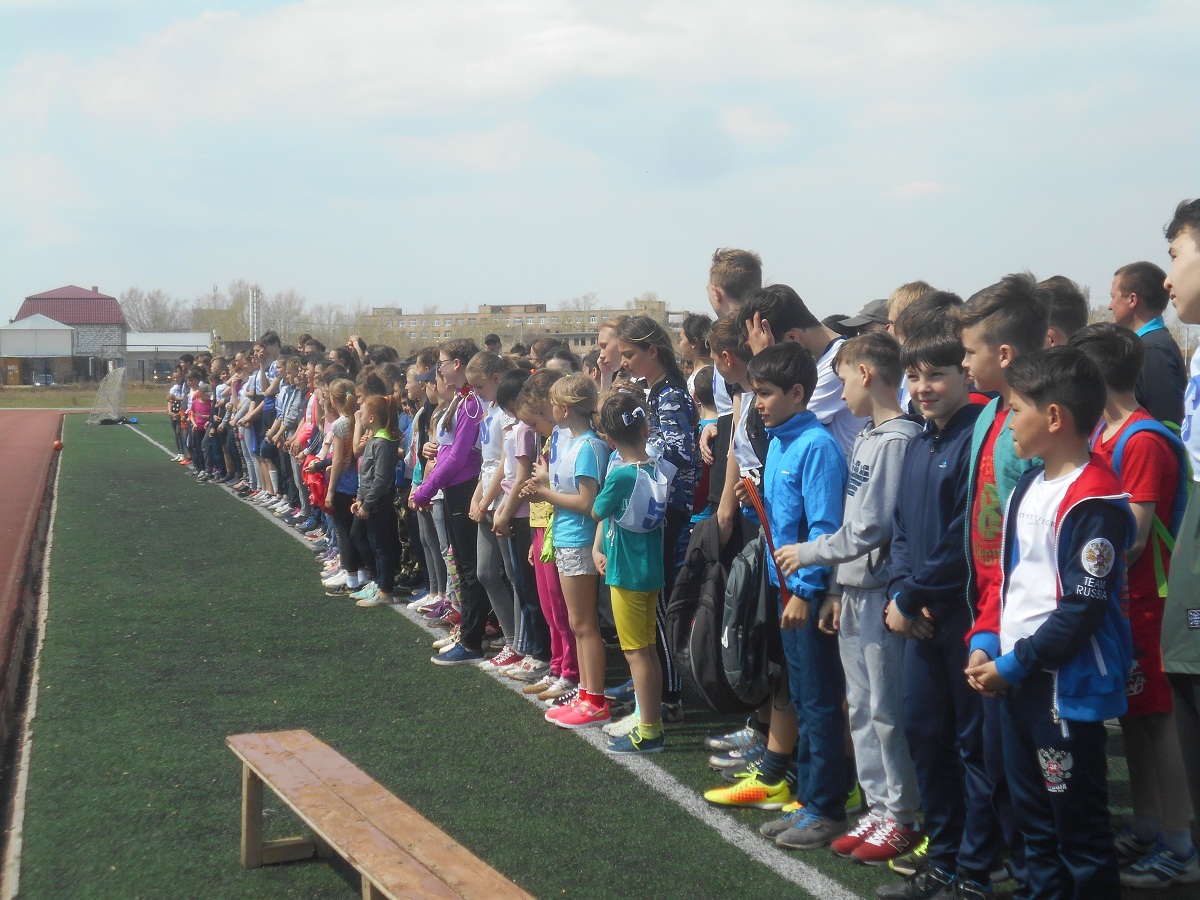 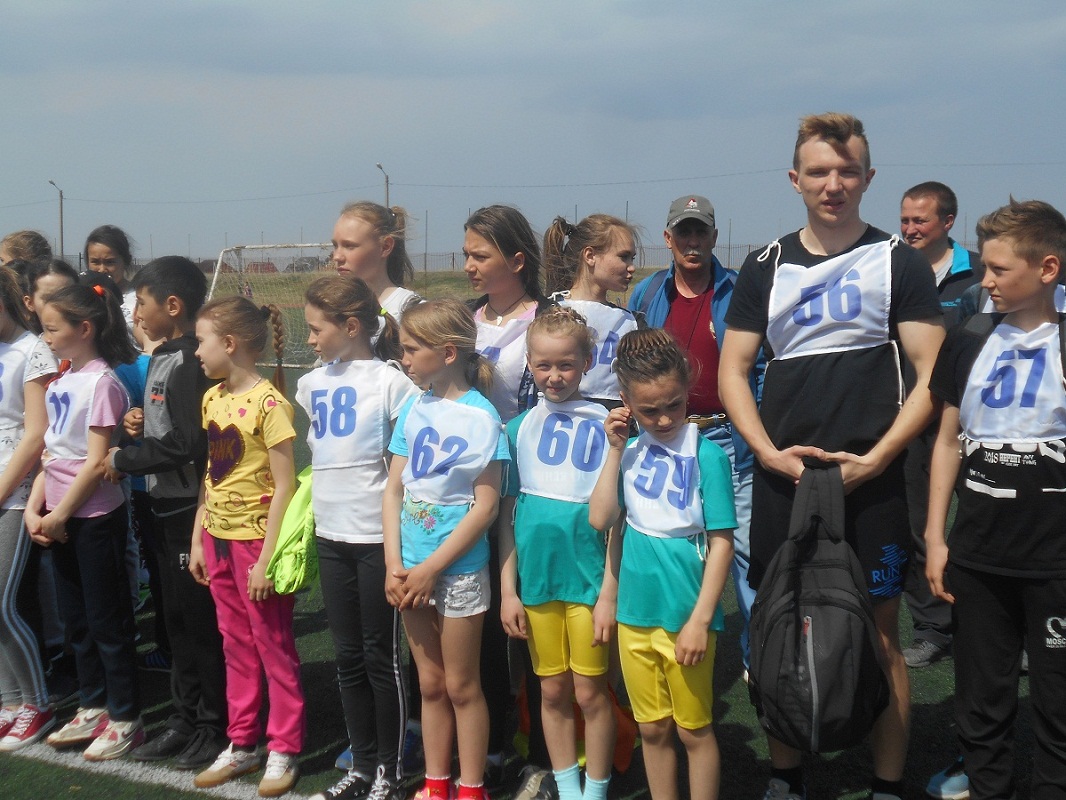 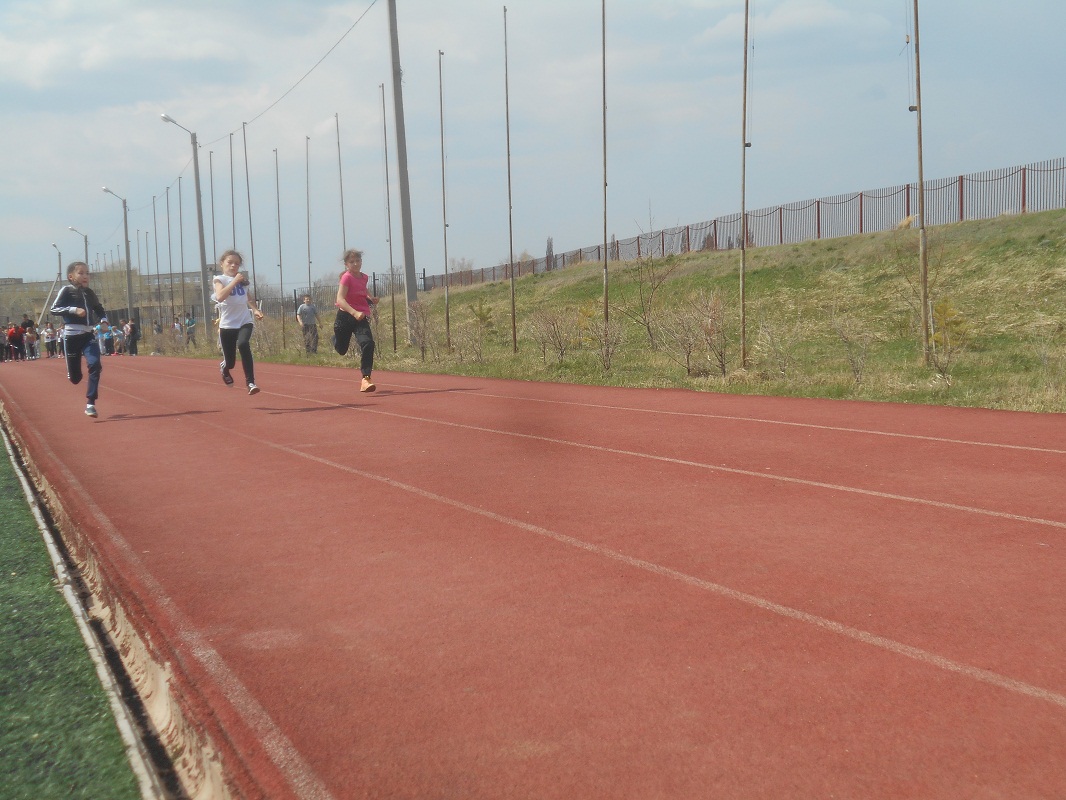 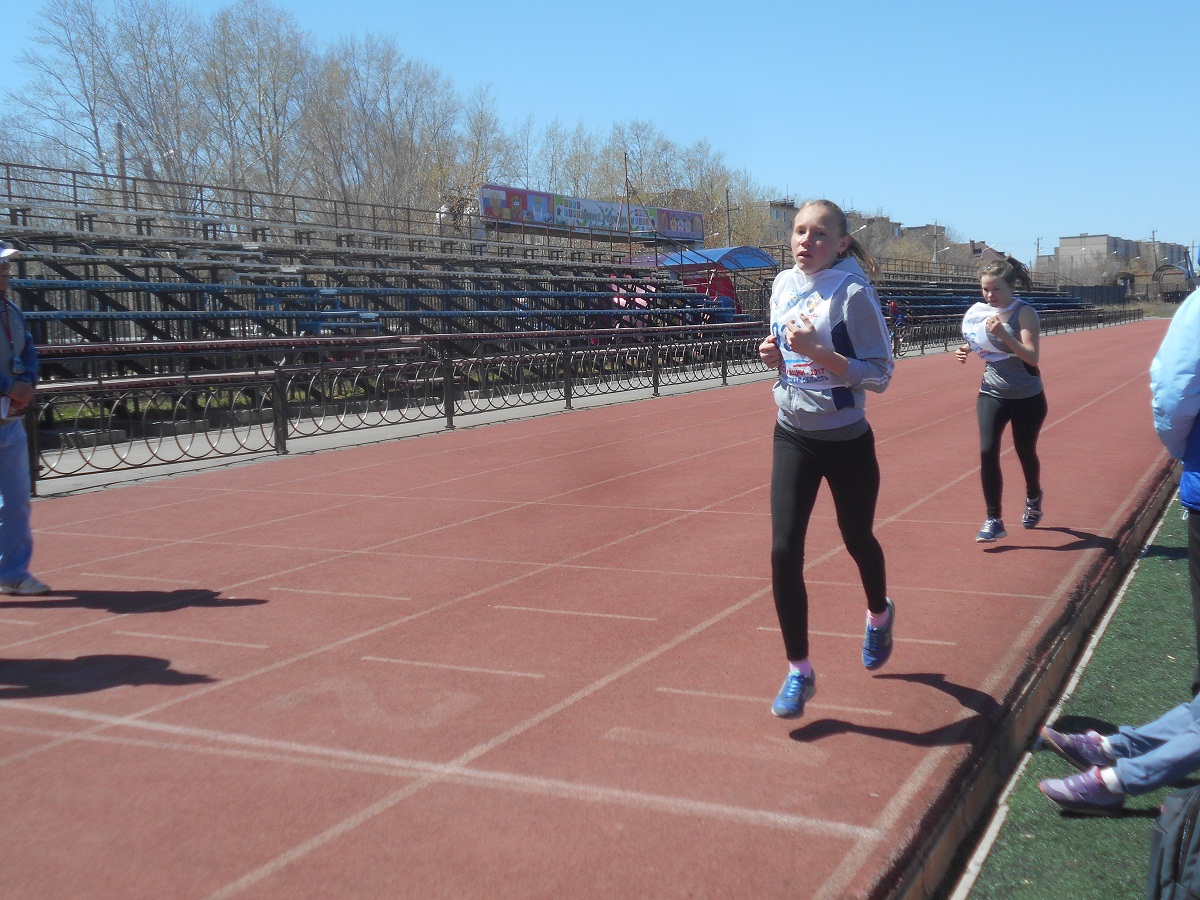 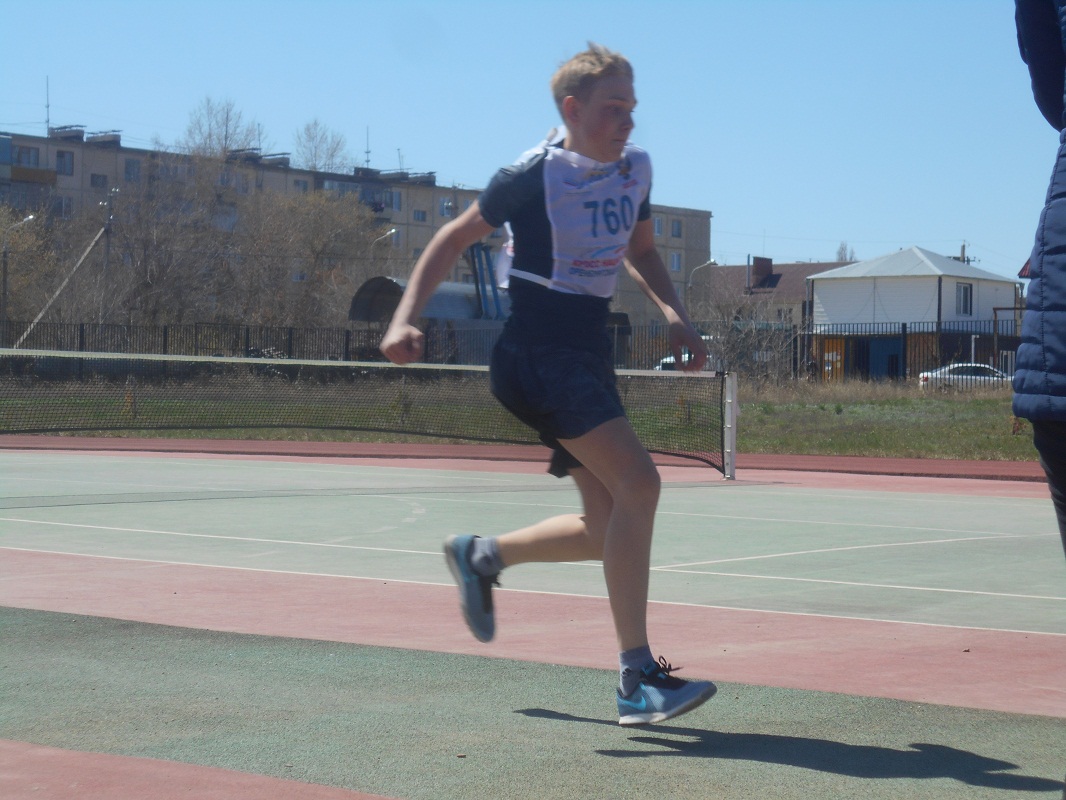 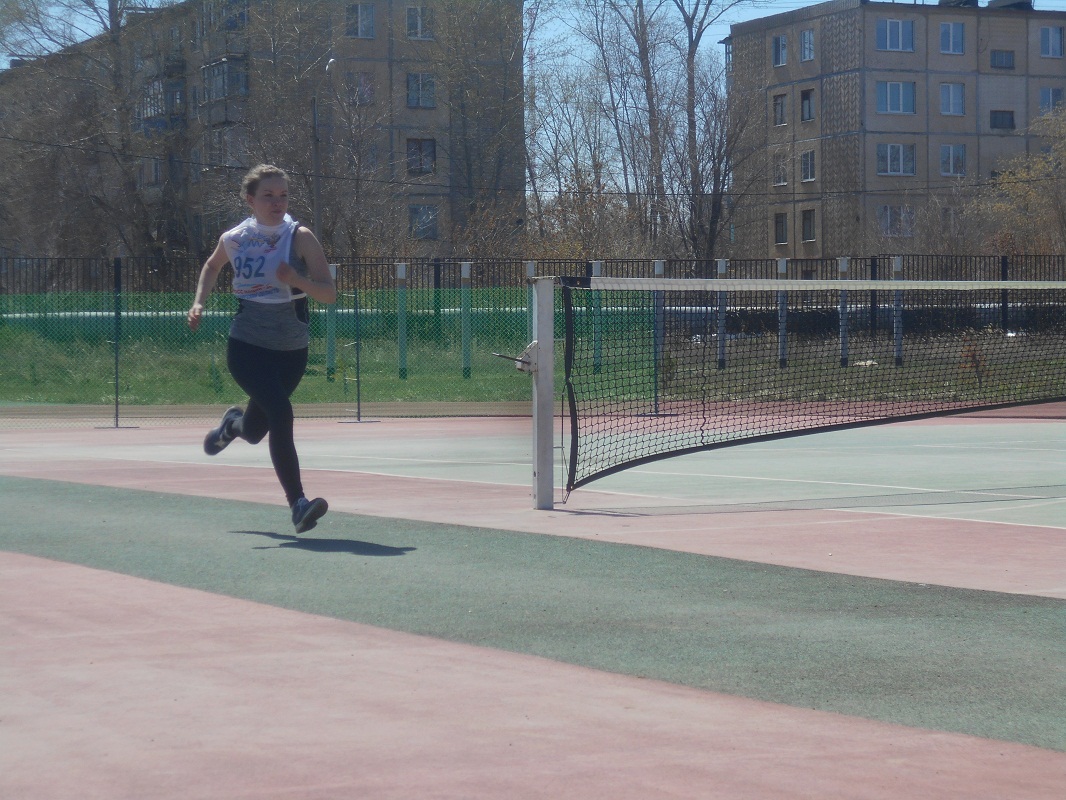 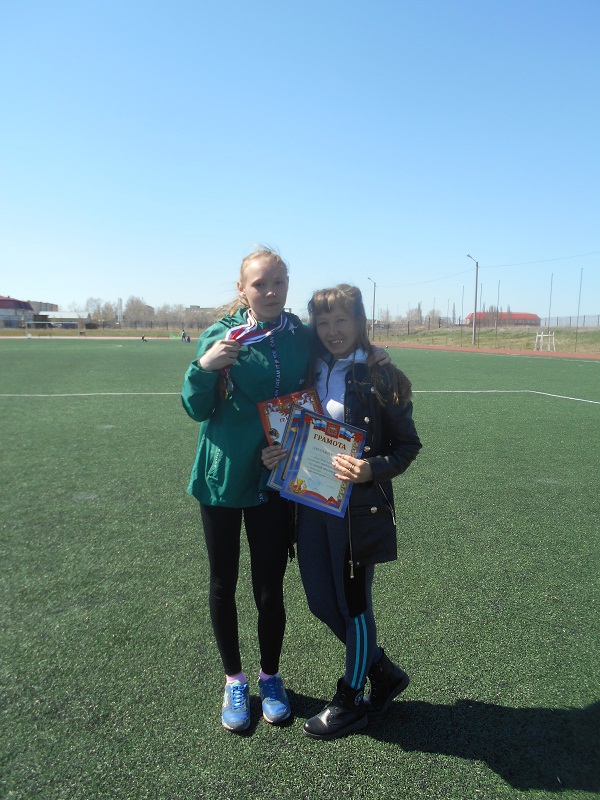 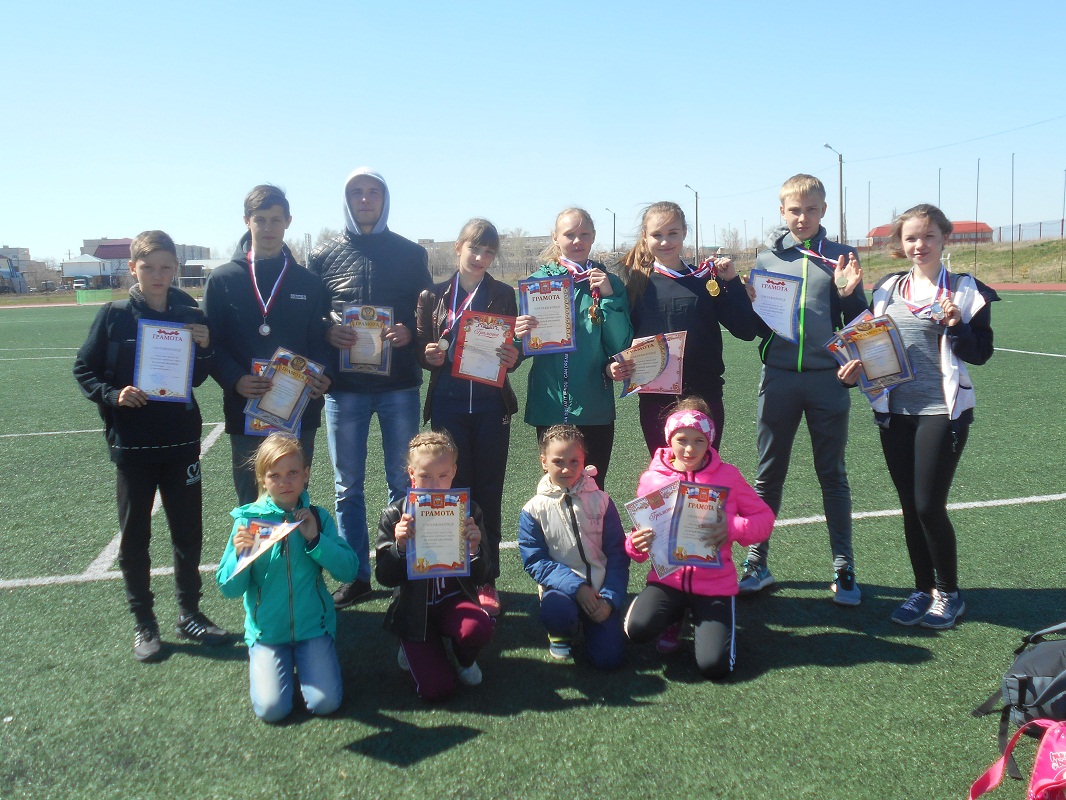 